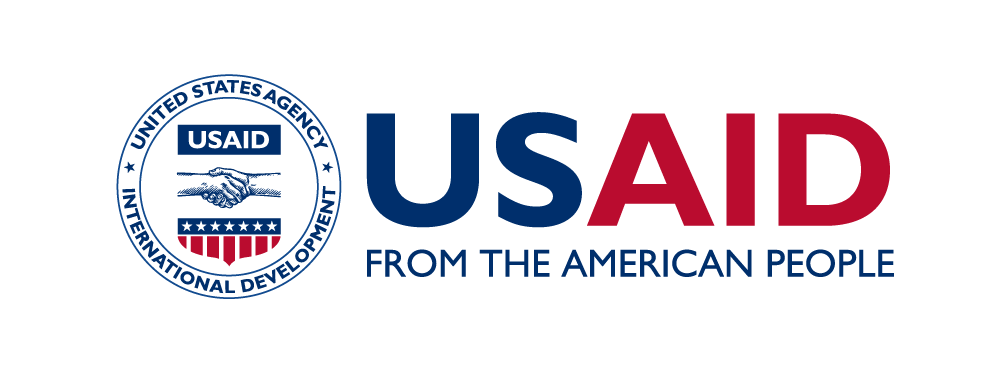 USAID Standard Form for Research and Innovation Fellowship ApplicationName: 	Email: Phone: I am a U.S citizen, national or permanent resident (please circle one). Home university: University of Notre DameProgram or field of study within home university: Masters/PhD candidate (choose one) and year of study: Proposed country of fellowship: Length of time (total number of months and departure/return dates):Funds requested from USAID: Application checklist:Letter of invitation from hosting organizationLetter of recommendation/reference from faculty mentorFull project descriptionWork planFinal cost with itemized budgetCover letter and CV/resumeThis completed formI certify that all the information contained within this application is true and accurate to the best of my knowledge.Signed, ______________________________________                                          ________
student signature					                        date